Események, liturgikus programokEseménynaptár04.02-10. Húsvét ünnepléseSzentmisék, liturgikus templomi események Vasárnap:  8.45 + György                     10.00  Rózsafüzér társulat tagjaiért                        18.30  + Mária édesanyáért  Hétfő:          7.00 élő gyermekek Kedd:         18.30 papi, szerzetesi hivatásokért     Szerda:        7.00 + József  Csütörtök: 18.30 + József  Péntek:        9.00 Keresztút                     15.00 Urunk szenvedésének ünneplése Szombat:   20.00 Húsvéti vigília Húsvét ünneplése04.02. Virágvasárnap    10.00 Barkaszentelés 04.06. Nagycsütörtök                  10.00 Szent István Bazilika Olajszentelési mise             18.30 Szentmise az utolsó vacsora emlékezetére            19.30-22.00 Virrasztás 04.07. Nagypéntek       9.00 Keresztút     15.00 Urunk szenvedésének ünneplése      16.00-18.00 Gyónási lehetőség04.08 Nagyszombat      8.00-19.00 Imádság a szentsírnál       8.00-12.00 és 15.00-19.00 Gyónási lehetőség     20.00 Húsvéti vigília ünneplése 04.09. Húsvétvasárnap        vasárnapi miserend04.10. Húsvéthétfő             9.00 ünnepi szentmiseHirdetések+++++A pápalátogatással kapcsolatban jelzem, hogy az április 30. vasárnapi 9.30-as Kossuth téri szentmisére regisztráció nélkül lehet belépni, érkezési sorrendben. Ezen a napon délelőtt templomunkban nem lesz szentmise!Április 28-án a péntek délutáni találkozón a Bazilika előtti téren lesz kivetítés. Ezen a napon sem lesz szentmise templomunkban!+++++Májusban megkezdődik az új urnatemető építése. Ennek előkészítéseként a Húsvét utáni héten kivágják a kertészek azokat a fákat, amelyek akadályozzák az építkezést. Egyúttal eltávolítják a templomkertből az életveszélyes fákat is. Jelzésük alapján 30 köbméter tűzifának alkalmas fa hulladék keletkezik majd, melyet a vállalkozó szállítható méretre vág. Ezt a fát a hívek elvihetik, de a szállításról mindenki maga gondoskodik április 11-16. között. 1 erdei köbméter fa értéke ma 17.000,- Ft. Az elszállított fáért fizetni nem kell, de köszönettel fogadja a Plébánia a templombővítéshez adott adományokat!+++++ Plébániai zarándoklatot szervezünk május 1-jén Bátára, a szent vér kegyhelyre.  Részletek a faliújságon, a kitett szórólapon, illetve a honlapon. Jelentkezés a honlapon megadott linken vagy a sekrestyében. +++++Szerdán, április 5-én, a reggeli szentmise után megépítjük a szentsírt, 
és kitakarítjuk a templomot. Kérem a testvérek segítségét!Gondolatok a mai naphozHúsvét ünneplése – az Úr békéjét hirdetni egy békétlen világbanVirágvasárnap Urunk jeruzsálemi bevonulására emlékezünk. Arra hív bennünket Jézus, hogy menjünk mi is vele együtt. Mai világunk olyan, mint a zajos, Jézust körülvevő tömeg. Csak talán a hozsanna, Jézus köszöntése vész el a zajban. Ez a tömeg saját tetszését keresi. Hangulata könnyen változik. Különösen, ha elvész belőle az, aki miatt tulajdonképpen egybegyűlt. Éppen ezért ezen a héten, amikor Jézussal járjuk szenvedésének és feltámadásának útját keressük tudatosan a csendet! Ebben felfedezhetjük Jézus békességét. Ő nem vitatkozik, már nem is érvel. Csak keveset szól, amikor igazán fontos. Majd, feltámadása után, amikor megjelenik, így szól: „Békesség nektek!”Ezt a jézusi békességet szeretnénk felfedezni a nagyhét során. Ha sikerül megsejtenünk az Ő békéjéből valamit, akkor azt fel tudjuk majd mutatni a világban. Kezdjük el tudatosan élni a nagyhét napjait! Csendességünkkel, a liturgia átélésével ünnepeljük meg Urunk szenvedését, halálát és feltámadását! Fülöp Ákos plébános   A rákosfalvai plébánia hírlevele belső használatra.Számlaszámunk: CIB bankműködés (egyházi adó): 11100104-19819019- 36000001Felelős kiadó Fülöp Ákos plébános„hogy életünk legyen és bőségben legyen”Virágvasárnap                       2023. április 2. 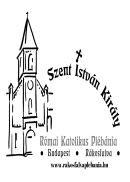 „Hat nappal húsvét ünnepe előtt fölment Jézus Jeruzsálembe. Áldott vagy, aki nagy irgalommal hozzánk jöttél.”Rákosfalvai Szent István Király Plébánia1144 Budapest, Álmos vezér tér 1. : 363-5976Honlap: rakosfalvaplebania.huEmail: iroda@rakosfalvaplebania.huLevelezőlista: rakosfalva@groups.ioPlébános: Fülöp ÁkosSzentmisék általános rendje:  vasárnap:   8.45; 10.00; 18.30hétköznap: hétfő, szerda 7.00,                      kedd, csütörtök, péntek, szombat 18.30Irodai ügyelet: hétfő – szerda – péntek: 16.00-17.30                            kedd – csütörtök: 9.00-12.00Olvasmány: Iz 50, 4-7 Isten, az Úr megsegít, ezért nem vallok szégyent.  Szentlecke: Fil 2, 6-11 Krisztus engedelmes lett a halálig, mégpedig a kereszthalálig.  Evangélium: Mt 26, 14-27,66 Istenem, Istenem, miért hagytál el engem!